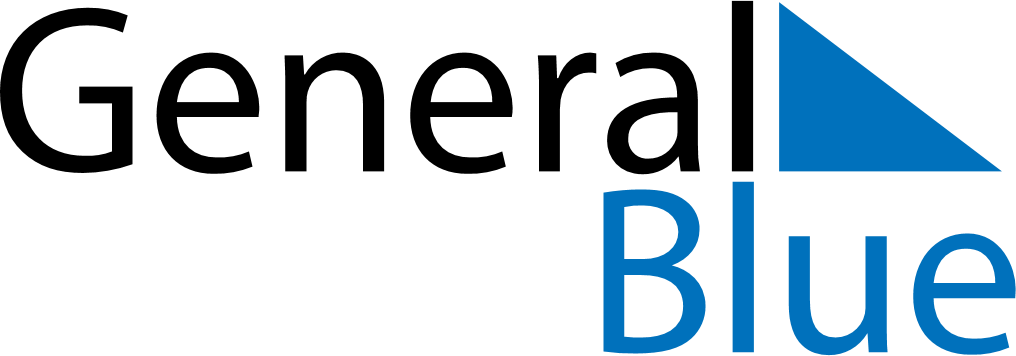 June 2029June 2029June 2029LatviaLatviaSUNMONTUEWEDTHUFRISAT1234567891011121314151617181920212223Midsummer Eve24252627282930Midsummer